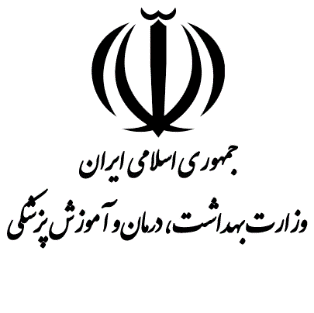 کمیسیون پزشکی دانشگاه علوم پزشکی کاشاننام و نام خانوادگی                                  نام پدر                   صادرهتارخ تولد                        شماره شناسنامه                 کد ملیشغل                                    نوع بیمهنوع درخواست:آیا در کمیسیون پزشکی سابقه دارید؟نشانی محل سکونت: استان/شهرستان                             خیابانکوچه                            پلاک                               کدپستیتلفن منزل                                تلفن همراهامضا متقاضیبه دکتر ......................... متخصص ............................ جهت انجام معاینات تخصصی معرفی شد.شماره پرونده                                    شماره فیشصحت تکمیل فرم مورد تایید اینجانب ...................... مسئول پذیرش کمیسیون پزشکی می باشد.امضا تاریخ